КОНСПЕКТоткрытого занятия по ФЭМП во II младшей группе «НА ПОМОЩЬ МАШЕНЬКЕ»Цель – развитие познавательной, коммуникативной, эмоциональной и двигательной сферы.
ЗАДАЧИ:
ОБРАЗОВАТЕЛЬНАЯ:Закрепить понятия: один, много, длинный, короткий, высокий, низкий.Цвет (красный, синий, зелёный, желтый), форма (круг, квадрат, треугольник), величина (большой, маленький, средний).Закрепить умение ориентироваться на 3 признака одновременно (цвет, форма, величина),РАЗВИВАЮЩАЯ: Формировать внимание, мышление, воображение, память.Развивать слуховое восприятие.Развивать связанную речь.
ВОСПИТАТЕЛЬНАЯ:
Воспитывать доброжелательность, чувство взаимопомощи.
АКТИВИЗАЦИЯ СЛОВАРЯ:
Геометрические фигуры (круг, квадрат, треугольник). ПРЕДВАРИТЕЛЬНАЯ РАБОТА:Чтение сказки «Маша и медведь».Дидактическая игра.МАТЕРИАЛ:Конверт с письмом привязан на гелиевый шарик.Конверт с письмом и с геометрическими фигурами.Дорожки из разноцветных геометрических фигур.Художественное слово (физические минутки)Обручи (4 штуки) и цветные шарики по количеству детейМагнитная доска.Атрибуты для леса (деревья –большие и маленькие)Музыка (Звуки леса, звук ветра,).Кукла Маша.ХОД ЗАНЯТИЯВосп.: Сегодня к нам на занятие пришли гости. Поздоровайтесь с гостями. Молодцы! Здороваться нужно всегда. Это говорит о том, что вы воспитанные дети.
Восп.: Ребята, давайте возьмёмся за руки и сделаем маленький круг.
«Собрались все дети в круг,
Я твой друг и ты мой друг.
Крепко за руки возьмемся
И друг другу улыбнёмся».
(незаметно детям, в зал залетает гелиевый шарик на нём привязан конверт с письмом)
Восп.: Ребята, посмотрите, что это?
Дети: Шарик с письмом.
Восп.: А, какого цвета шарик?
Дети: Шарик красного цвета.
Восп.: интересно, от кого письмо, что в нём написано? Давайте прочту.
«Здравствуйте, мои дорогие друзья! Это письмо пишу я, Машенька. Я живу в деревне «Сказочка» с дедушкой и бабушкой. Однажды мы с подружками пошли в лес за грибами и ягодами. Лес оказался большим. В лесу очень красиво. Заблудилась я и потерялась.Теперь никак не могу найти дорогу домой. Решила вам письмо написать. Знаю, что вы очень добрые и всегда помогаете тем, кто в беде.Помогите и мне, пожалуйста».
Восп.: Ребята, поможем Машеньке вернуться домой?
Дети: да!
Восп.: А вы узнали Машеньку, в какой сказке она живёт?
Дети: «Маша и медведь».
Восп.: Тогда, мы тоже сейчас отправимся в лес. (фонограмма леса)
Восп.: Давайте произнесем волшебные слова - «Вокруг себя повернись и в лесу очутись».
Восп.: Вот и мы и очутились в лесу. Посмотрите, ребята, как красиво в лесу. Вам нравится?
Дети: Да!
Восп.: А что у нас растет в лесу, какие деревья? (Елки) Правильно, посмотрите, какого цвета здесь стоят елки. (Зеленые). Молодцы, а они одинаковые или разные. (Разные) Какие они по высоте? (Высокие и низкие).
Восп.: А, сколько стволов у дерева?
Дети: У дерева один ствол.
Восп.: А, сколько веточек у дерева?
Дети: У дерева много веточек.
Восп.: Молодцы, ребята.
(фонограмма ветра)Ой, слышите, что это за шум?  Наверно ветер поднимается. Ребята, а во время ветра деревья что делают?
Дети: Во время ветра деревья качаются.
Восп.: Давайте мы тоже как деревья покачаемся.
Физкультминутка:
Ветер дует нам в лицо,
Закачалось деревцо,
Ветер тише, тише, тише,
Деревцо все выше, выше.
Восп.: Ну, а где же Машенька? Ой, ребята, посмотрите, Маша нам еще послание оставила. На конверте написано от Машеньки.  (воспитатель открывает конверт, а там геометрические фигуры)
Восп.: Посмотрите, в конверте геометрические фигуры.Повторите что это?
Дети: Геометрические фигуры.
Восп.: Правильно, молодцы ребята, в конверте геометрические фигуры.
Восп.: Какая это геометрическая фигура?
Дети: Это круг.
Восп.: А это какая геометрическая фигура?
Дети: Это квадрат.
Восп.: Какая это геометрическая фигура?
Дети: Это треугольник
Восп: А ещё нам Маша пишет: -«Найдите дорожки состоящие из таких геометрических фигур,
самая короткая дорожка покажет путь, как меня найти». Машенька.
(ребята находят дорожки)
Восп.: Здесь 3 дорожки.
Восп.: Какого цвета эта дорожка? (показ)
Дети: Красного.
Восп.: Молодцы, ребята. Скажите, из каких фигур состоит, краснаядорожка?
Дети: Из квадратов.
Восп.: А какого цвета это дорожка? (показ)
Дети: Синего.
Восп.: Скажите, из каких фигур состоит, синяя дорожка?
Дети: Из треугольников.
Восп.  А какого цвета это дорожка? (показ)
Дети: Жёлтого.
Восп.: Скажите, из каких фигур состоит, жёлтая дорожка?Дети:  Из кругов.
Восп.: Ребята, а мы про Машеньку не забыли?
Дети: Нет.
Восп.: По какой дорожке мы должны были пойти, чтобы найтиМашеньку?
Дети: Мы должны пойти по короткой дорожке.
Восп.: А какая дорожка здесь самая длинная, короткая?
(ответы, показ детей)
Восп.  Молодцы, ребята. Но пройти эту дорогу можно толькоперепрыгивая с одного круга на другой.Восп.: А вот и домик нашей Машеньки.Восп. А где же наша Машенька? Давайте позовём её (ауууу,Машенькаааа)
Маша: Я здесь. Здравствуйте, ребята.
Дети: Здравствуй, Машенька.
Маша: Спасибо, ребята, что вы такие добрые и пришли мне на помощь.Восп. Ребята, но Маша приготовила для вас одну игру.Игра. « Найди свой домик».Восп. Я раздаю вам геометрические фигуры, а вы должны выбрать себе домик, домиком будут служить обручи цветные. Вы должны выбрать обручтакого цвета, какого цвета у вас геометрическая фигура.Маша: Ребята мне с вами так хорошо и весело. Но бабушка и дедушка ждут меня.Восп: Машенька, чтобы добраться до дома ты должна пойти по этому ручью, он тебя и выведет к вашей деревне.Маша: Спасибо, ребята за помощь. До свидания!Восп: А теперь, ребята, нам пришла пора возвращаться в наш детский сад. Давайте произнесем волшебные слова - «Вокруг себя повернись и в детском саду очутись». Вот мы и в группе.
Вот ребята, как много всего интересного случилось с нами за это время. Мы с вами были одной командой.Кого мы сегодня выручали?А как мы её выручали, что делали?Что мы с вами получили от Маши?(письмо на шарике)Куда отправились мы с вами? (в лес)А что вам больше всего понравилось?Восп: Молодцы ребята! Я очень рада, что у вас все получилось. На этом наше приключение закончилось!Самоанализоткрытого занятия по ФЭМП во II младшей группеТема «На помощь Машеньке»Воспитатель – Бабарыкина Т.Н.Время реализации - 15 минутИнтеграция ОД построена с учетом интегрированного подхода, предполагающего реализацию задач образовательной области.Разрабатывая данный конспект образовательной деятельности , я, прежде всего учитывала возрастные, психологические и индивидуальные особенности детей группы. Учитывая все это, я определила цель, задачи, содержание, форму проведения образовательной деятельности, методы, приемы и средства, необходимые для положительного результата.Цель: формирование и развитие познавательной, коммуникативной, эмоциональной и двигательной сферы.Задачи:Закрепить умение различать и называть геометрические фигуры: круг, квадрат, треугольник;Закрепить умение устанавливать равенство между неравными по количеству группами предметов путем добавления одного предмета;Упражнять в сравнении предметов по ширине, высоте, длине;Закреплять умение ориентироваться в пространстве.Развивать: внимание, памятьРечь.Воспитывать:отзывчивость ,желание помогать другим,любовь к природе.Для успешного решения обозначенных задач подготовила разнообразный наглядный, демонстрационный материал.Структура занятия состоит из разных этапов:Мотивационно-побудительныйОрганизационно-побудительныйПрактическийЗаключительныйНа занятии внесла игровую мотивацию : получение письма, путешествие в лес, оказание помощи Машеньки.Закрепление ранее изученного материала строила ,как увлекательную проблемно-игровую деятельность.Чтение письма от Машеньки, активизировала мыслительную деятельность детей. Они вспомнили сказку «Маша и медведь»Такая деятельность создала положительный , эмоциональный фон процессанастроя на познавательную деятельность.В ходе образовательной деятельности (ОД) использовала игровые, словесные, наглядные, практические , нетрадиционные методы и приемы, направленные на применение речевых, познавательных, практических умений и навыков детей, развитие фантазии ,творчества. Предложенные задания отражали требования Программы. Использовались задания и игры на развитие внимания, воображения, памяти, логического мышления и художественно-эстетического восприятия.Все этапы были взаимосвязаны, взаимообусловлены, подчинялись заданной теме и целям ОД. Смена видов деятельности позволила предотвратить утомляемость, пресыщенность каким-то одним видом деятельности. Дети динамично переключались на игры с предметами .Для получения более высоких результатов деятельности детей были использованы разнообразные материалы: наглядные пособия, демонстрационный дидактический материал, ТСО (музыкальное сопровождение).Наглядный материал соответствовал теме и цели занятия.Анализируя деятельность детей в процессе ОД, хочу отметить , что они проявили познавательную активность ,эмоционально реагировали на приемы активации деятельности, использовали имеющиеся у них знания и умения.Детям предлагались задания, побуждающие их к решению поставленных задач, старалась побуждать к высказыванию детей нерешительных и стеснительных.Считаю, что ОД построена логично, а этапы взаимосвязаны.Думаю , что игровая мотивация вызвала интерес у детей и активность их была достаточно высока. По опросу детей после занятия было выявлено, что занятие им понравилось, и они хотели бы иметь продолжение.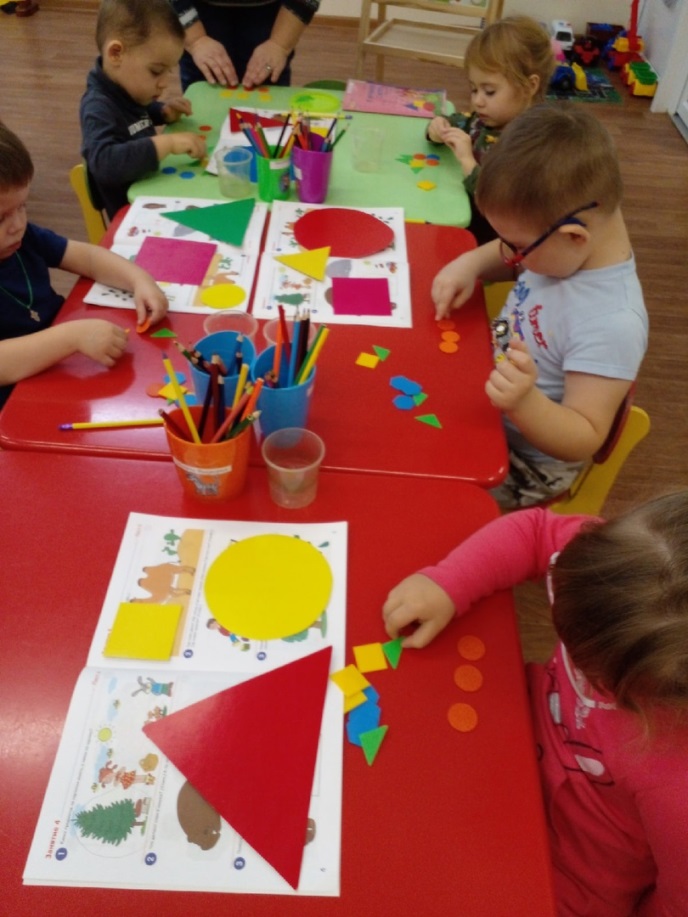 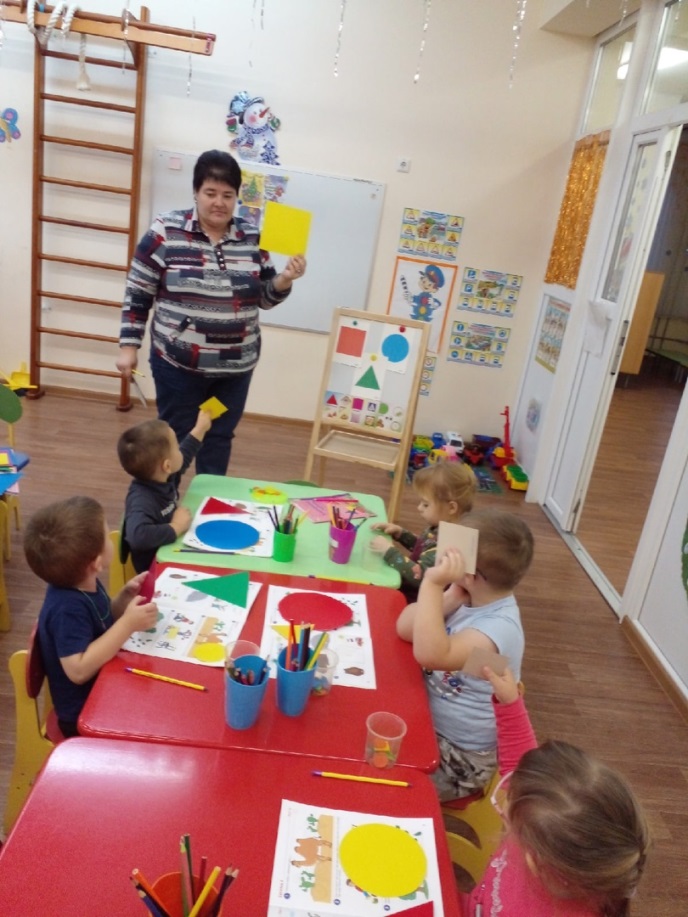 